Администрация Дзержинского районаКрасноярского краяПОСТАНОВЛЕНИЕс. Дзержинское29.11.2019										№ 964-пОб определении единой теплоснабжающей организации для централизованных систем теплоснабженияВ соответствии с Федеральным законом от 06.10.2003 №131-ФЗ «Об общих принципах организации местного самоуправления в Российской Федерации», Федеральным законом от 27.07.2010 №190-ФЗ «О теплоснабжении», в целях определения единой теплоснабжающей организации для централизованных систем теплоснабжения муниципального образования Дзержинский район, руководствуясь ст. 19 Устава района, ПОСТАНОВЛЯЮ:1. Определить единую теплоснабжающую организацию для централизованной системы теплоснабжения села Дзержинское Дзержинского района государственное предприятие Красноярского края «Центр развития коммунального комплекса» (далее- ГПКК ЦРКК).Наделить ГПКК ЦРКК статусом единой теплоснабжающей организацией, осуществляющей централизованной теплоснабжение на территории села Дзержинское Дзержинского района. Установить зону деятельности единой теплоснабжающей организации в границах села Дзержинского.2. Определить ГПКК ЦРКК единой теплоснабжающей организацией для централизованной системы теплоснабжения села Усолка Дзержинского района.Наделить ГПКК ЦРКК статусом единой теплоснабжающей организацией, осуществляющей централизованной теплоснабжение на территории села Усолка Дзержинского района. Установить зону деятельности единой теплоснабжающей организации в границах села Усолка.3. Признать утратившим силу Постановление Администрации Дзержинского района № 19-п от 01.01.2017г; №391-п от 11.09.2018г.4. Опубликовать настоящее постановление на официальном сайте администрации Дзержинского района в сети Интернет, в районной газете «Дзержинец».5. Контроль, за исполнением постановления возложить на заместителя главы района по сельскому хозяйству и оперативному управлению Сухарева С.Н.6. Постановление вступает в силу в день, следующий за днем его официального опубликования, и применяется к правоотношениям, возникшим с 01 декабря 2019 года.Временно исполняющийобязанности главыДзержинского района							В.Н. Дергунов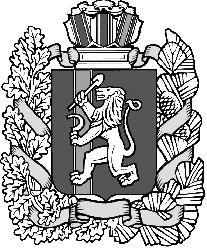 